+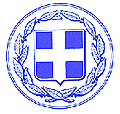 ΕΛΛΗΝΙΚΗ ΔΗΜΟΚΡΑΤΙΑ                                              Πεύκη, 21/09/2018 ΝΟΜΟΣ  ΑΤΤΙΚΗΣ                                                            Αριθ.πρωτ:1691Ν.Π.Δ.Δ. ΚΟΙ.Π.Α.Π.ΠΑΙΔΕΙΑ – ΚΟΙΝΩΝΙΚΗ ΠΡΟΣΤΑΣΙΑ ΑΛΛΗΛΕΓΓΥΗ        ΔΗΜΟΥ ΛΥΚΟΒΡΥΣΗΣ – ΠΕΥΚΗΣ      Προς : τα μέλη του Διοικητικού Συμβουλίου    Σύμφωνα με τις διατάξεις των άρθρων 234 και 95 του Ν.3463/2006  και με την υπ’ αριθ. 141/2014 απόφαση του Δ.Σ Λυκόβρυσης–Πεύκης, καλείστε να προσέλθετε στο Δημοτικό Κατάστημα Λυκόβρυσης–Πεύκης (Ελευθερίου Βενιζέλου 15) σε Τακτική συνεδρίαση του Σώματος που θα γίνει στις 27 Σεπτεμβρίου   2018, ημέρα Πέμπτη  και ώρα 18:00 με τα παρακάτω θέματα :1.  Έγκριση απολογισμού του ΝΠΔΔ. Παιδεία Κοινωνική Προστασία και Αλληλεγγύη (ΚΟΙΠΑΠ) του Δήμου Λυκόβρυσης- Πεύκης2.  Έγκριση μεταφοράς της  αρμοδιότητας του Κέντρου Συμβουλευτικής και Ψυχολογικής Υποστήριξης στο τμήμα Κοινωνικής Προστασίας , Παιδείας και Εθελοντισμού του δήμου..3.  Έγκριση  αιτήσεων για απαλλαγή τροφείων.4. Έγκριση  αιτήσεων για μείωση τροφείων.5.  Έγκριση αιματολογικών εξετάσεων από το διαγνωστικό Κέντρο  ¨”ΒΙΟΤΥΠΟΣ”                                                                                   Η ΠΡΟΕΔΡΟΣ ΤΟΥ ΚΟΙΠΑΠ                                                                                        ΑΣΠΡΑΔΑΚΗ ΑΝΝΑ  ΣΗΜΕΙΩΣΗ:  Οι εισηγήσεις θα  αποσταλούν  ηλεκτρονικά.Η παρουσία όλων των Συμβούλων στο Δ.Σ είναι απαραίτητη για την καλή και εύρυθμη λειτουργία του. Όποιος σύμβουλος επιθυμεί ,μπορεί να ενημερωθεί αναλυτικά για τα θέματα της ημερήσιας διάταξης από   την Πρόεδρο ή  τη Γραμματεία του ΚΟΙΠΑΠ. κατά τις εργάσιμες ημέρες και ώρες.